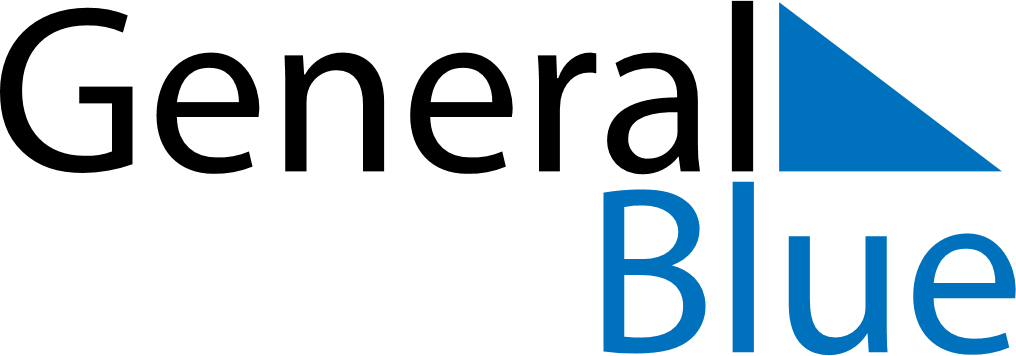 May 2022May 2022May 2022May 2022BangladeshBangladeshBangladeshSundayMondayTuesdayWednesdayThursdayFridayFridaySaturday12345667May DayEnd of Ramadan (Eid al-Fitr)891011121313141516171819202021Buddha’s Birthday2223242526272728293031